NHS Falcons NewsVolume 1, Issue 2	November 2017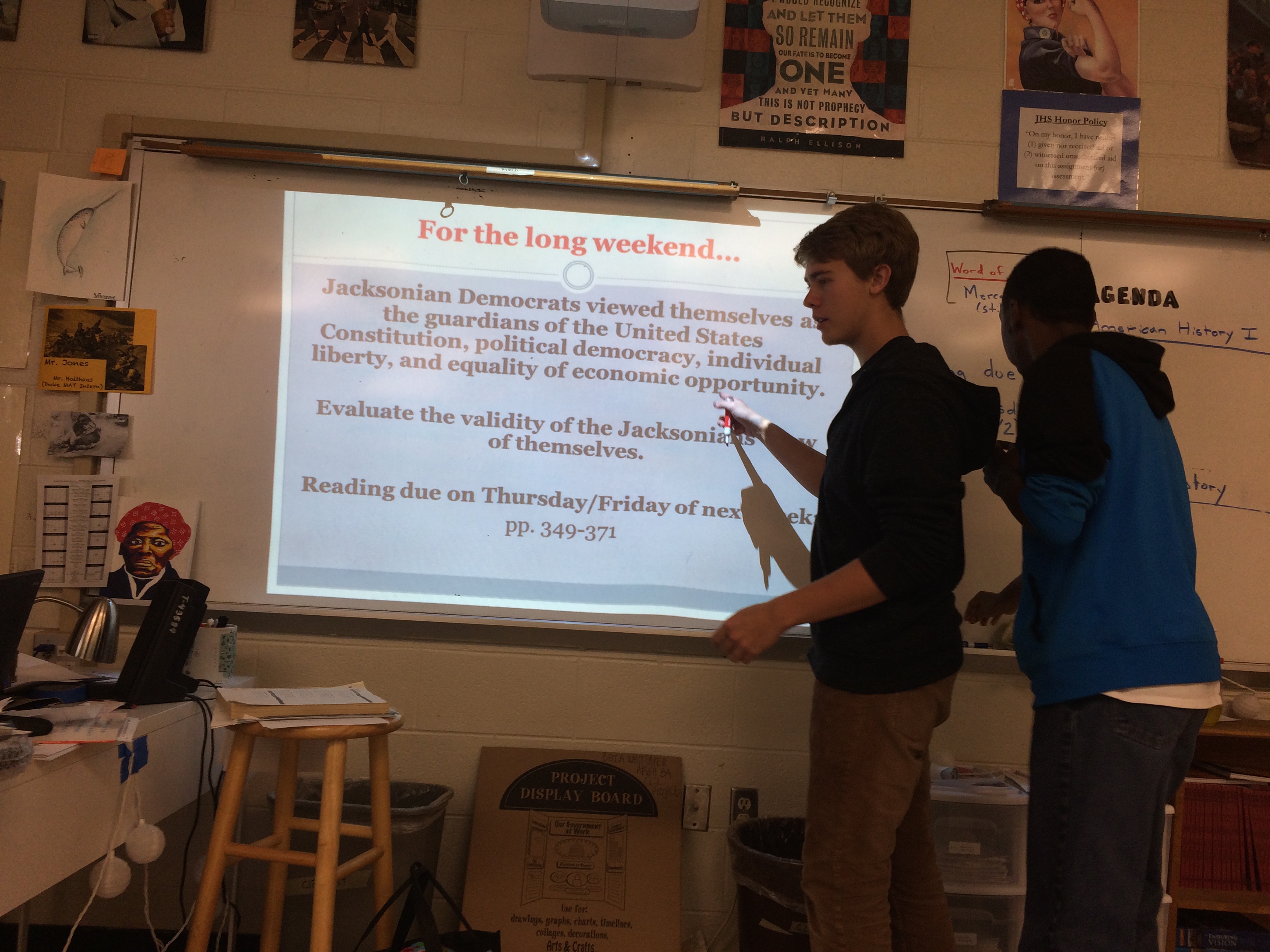 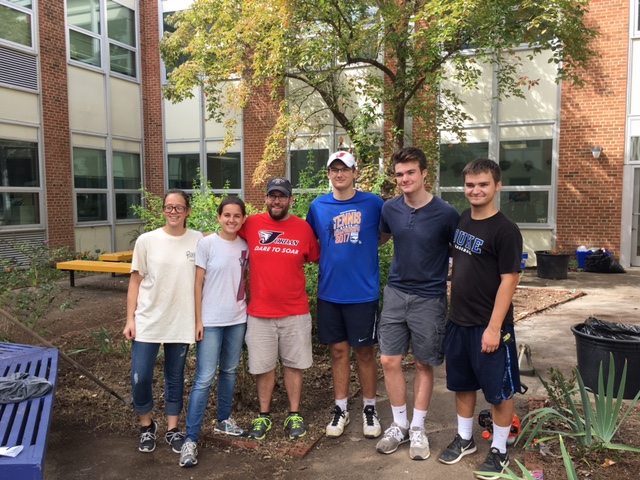 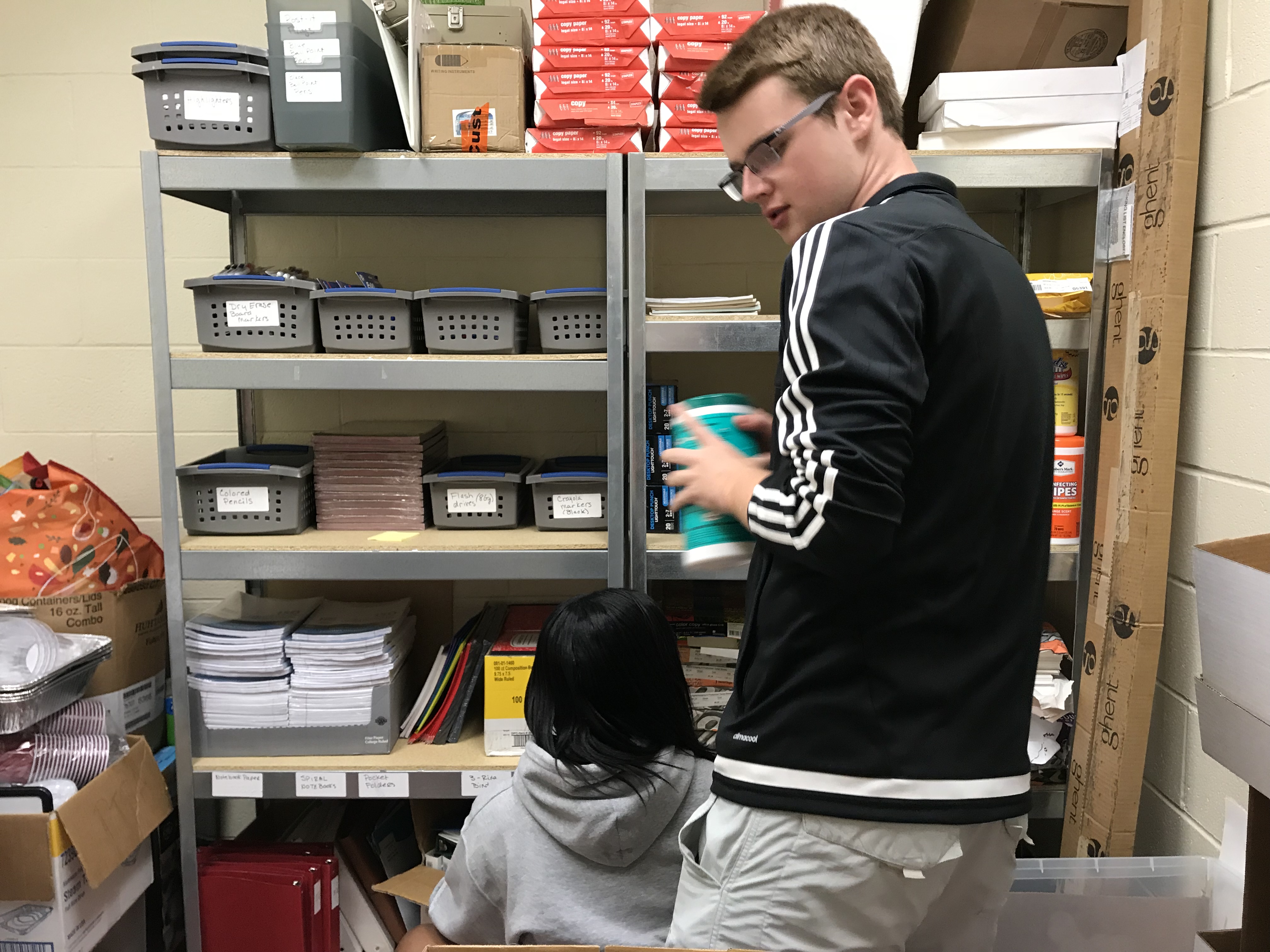 